RENCANA BISNIS PENDIRIAN USAHAKEDAI KOPI “SADE KOPI”DI JAKARTAOleh:Nama: Sandra DewiNIM: 71150391RENCANA BISNISDiajukan sebagai salah satu syaratUntuk memperoleh gelar Sarjana Administrasi BisnisProgram Studi Ilmu Administrasi BisnisKonsentrasi Kewirausahaan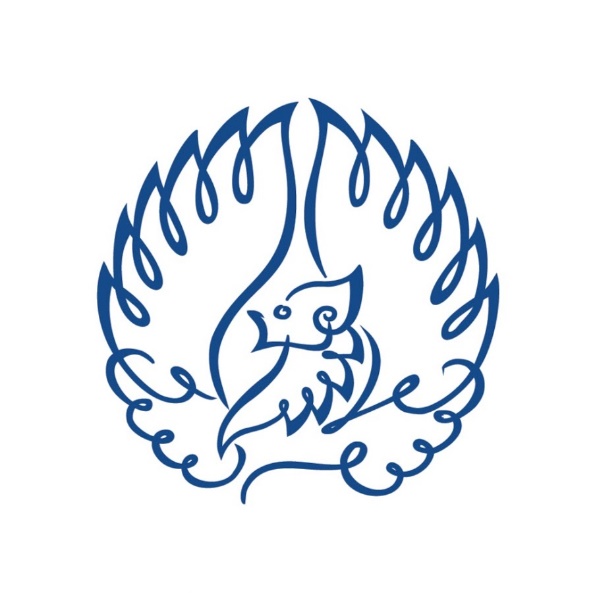 INSTITUT BISNIS DAN INFORMATIKA KWIK KIAN GIEJAKARTAMARET 2019